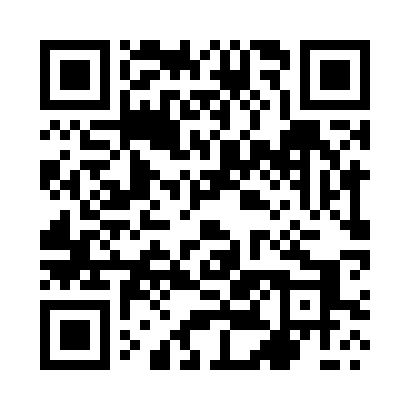 Prayer times for Sokolnik, PolandWed 1 May 2024 - Fri 31 May 2024High Latitude Method: Angle Based RulePrayer Calculation Method: Muslim World LeagueAsar Calculation Method: HanafiPrayer times provided by https://www.salahtimes.comDateDayFajrSunriseDhuhrAsrMaghribIsha1Wed2:255:0412:385:498:1410:442Thu2:245:0112:385:508:1610:453Fri2:234:5912:385:518:1810:464Sat2:224:5712:385:528:2010:475Sun2:214:5512:385:538:2210:476Mon2:204:5312:385:548:2410:487Tue2:204:5112:385:558:2510:498Wed2:194:5012:385:568:2710:509Thu2:184:4812:385:578:2910:5010Fri2:174:4612:385:598:3110:5111Sat2:174:4412:386:008:3310:5212Sun2:164:4212:386:018:3410:5313Mon2:154:4012:386:028:3610:5314Tue2:144:3912:386:038:3810:5415Wed2:144:3712:386:048:3910:5516Thu2:134:3512:386:058:4110:5517Fri2:124:3412:386:068:4310:5618Sat2:124:3212:386:068:4410:5719Sun2:114:3112:386:078:4610:5820Mon2:114:2912:386:088:4810:5821Tue2:104:2812:386:098:4910:5922Wed2:104:2612:386:108:5111:0023Thu2:094:2512:386:118:5211:0124Fri2:094:2412:386:128:5411:0125Sat2:084:2212:386:138:5511:0226Sun2:084:2112:396:148:5711:0327Mon2:074:2012:396:148:5811:0328Tue2:074:1912:396:158:5911:0429Wed2:074:1812:396:169:0111:0530Thu2:064:1712:396:179:0211:0531Fri2:064:1612:396:179:0311:06